LiteracyReading: Continue to read at home and take AR quizzeshttps://ukhosted3.renlearn.co.uk/2235372/default.aspxMonday: Spelling Activity:Please refer to See Saw for Group TasksTuesday: Grammar: Identifying the Subject and object in a sentenceLink: https://www.youtube.com/watch?v=tv205iQZR7cPlease refer to See Saw for Group TasksWednesday: Writing: Creative WritingThursday: Comprehension: 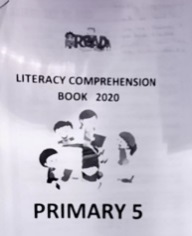 Please complete a comprehension from the ‘Literacy Comprehension Booklet’ – this booklet was sent home.Friday: Friday TestAsk an adult or sibling to test you!Handwriting - Try writing your spelling list in cursive scriptNumeracyMonday: Negative NumbersLink: https://www.youtube.com/watch?v=vHi5hMJtZpYPlease refer to See Saw for Group TasksTuesday: Venn DiagramsLink: https://www.youtube.com/watch?v=yTFoprO5fgMPlease refer to See Saw for Group TasksWednesday:Times Tables Rock Stars or NumbotsThursday: Carroll DiagramsLink: https://www.youtube.com/watch?v=C02Bd3-tM9kPlease refer to See Saw for Group TasksFriday: Weekly Challenge!Ask an adult or sibling to test you!Other Curriculum AreasTopic: Natural Disasters/ Extreme EarthAvalanches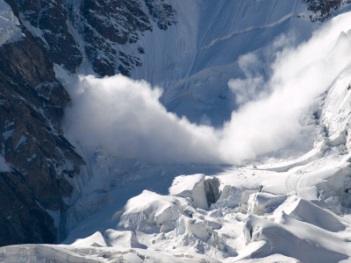 An avalanche is a mass of snow, ice, and rocks falling rapidly down a mountainside.We would like you to carry out your own research on avalanches and then complete the following activities:Question KeyThe answer is avalanche.  List five questions to give that answerImpact KeyThe impact of avalanches.  Copy and complete the tableCan you think of any positive impacts?